Meddő? Hulladék? NEM! HASZONANYAG! 2017 (Szerk: Török Á., Puzder T. & Görög P.)A cikk címeCikk címe angolulSzerző 1Intézmény, e-mailSzerző 2Intézmény, e-mailÖSSZEFOGLALÁS: Rövid, lényegre törő összefoglalás, maximálisan 15 sor terjedelemben.Kulcsszavak: 3-5 kulcsszó megadásakeywords: 3-5 angol nyelvű kulcsszó megadásaABSTRACT: Rövid, lényegre törő angol nyelvű összefoglalás, maximálisan 15 sor terjedelemben.bevezetésDecimális számozás minden esetbenA szöveg A4-es méretben készüljön el, az itt beállított oldalméretekkel. A Szerzők vegyék figyelembe azt, hogy a cikk B5-ös formátumúra lesz kicsinyítve, valamint fekete-fehér verzióban kerül kinyomtatásra.A kötetet a Hantken Kiadó gondozásában, a Mérnökgeológia-Kőzetmechanika Kiskönyvtár keretében jelenik meg.A mű terjedelme ne haladja meg a 16 oldalt – amennyiben ennél hosszabb, kérjük külön jelezze!Ábrák és táblázatokMind a táblázatokat, mind az ábrákat a szövegben hivatkozni kell. A táblázatokat és az ábrákat úgy kell elhelyezni, hogy az az olvasás szempontjából logikus helyen legyen.EgyenletekAz egyenleteket sorszámmal el kell látni (lásd a mellékelt példát).	(1)az egyenletekben szereplő jelöléseket a szövegben magyarázni kell.Irodalmi hivatkozásokA szövegben történő irodalmi hivatkozásokat az alábbi módón kell elkészíteni: egy szerzőjű cikk esetén: Szerző (évszám), két szerzőjű cikk esetén: Szerző1 & Szerző2 (évszám), több szerzőjű cikk esetén: Szerző et al. (évszám).Az utolsó fejezet a kell legyen az Irodalmi hivatkozások. Ennek formai követelménye:- Folyóiratban történő hivatkozás esetén:Szerző, évszám. Az idézett mű címe, Folyóirat címe, Vol. (No): pp-pp.- Könyvhivatkozás esetén:Szerző, évszám. A Mű Címe, Kiadó, oldalszám- Konferenciakiadványra történő hivatkozás:Szerző, évszám. Cikk címe, Konferenciakiadvány Címe, (Szerkesztők), Helye, pp-pp- A könyv címe, vagy a folyóirat neve dőlt betűvel kell, hogy szerepeljen. A kötetszámot követően az oldalszámok, „112- következnek. Teljes könyv esetén pl. 1-296.Példák az irodalomjegyzékreCikk vagy évkönyv részlet:Böckh J. 1876. Pécs város környékének földtani viszonyai. MÁFI Évkönyv 4, 129-287.Pálfy M. 1929. Adatok Pécs környékének hidrogeológiájához. Hidrológiai Közlöny, 9, 1-19Könyv és könyvrészlet:Schafarzik F., Vendl A., Papp F. 1964. Geológia kirándulások Budapest környékén. Műszaki Könyvkiadó, Budapest (harmadik átdolgozott kiadás), 1-296.Horusitzky F. 1964. Budapest és környékének hegyszerkezeti képe. In: Schafarzik F., Vendl A., Papp F. (szerk.) Geológia kirándulások Budapest környékén. Műszaki Könyvkiadó, Budapest (harmadik átdolgozott kiadás), 7-12.mértékegységekCsak SI mértékegységet lehet használni. Esetlegesen, ha más mértékegység is használatra kerül, annak SI szerinti értékét is meg kell adni.Ábrák, táblázatok, fényképekA nyomtatott kiadvány a tervek szerint fekete-fehér lesz, de tervezzük a digitális formátumú terjesztését is, ezért színes ábrák készítését szorgalmazzuk, olyan formában, hogy fekete fehér nyomtatott verzióban is olvashatók legyenek. Kérjük az ábrákat és táblázatokat a szövegbe szerkesszék be, a megfelelő helyre. Az illusztrációk mérete olyan legyen, hogy a 12cm * 18 cm-es tükörméretben is jól olvashatóak, láthatóak legyenek.Rajzok, grafikonok, fényképekA fényképeket egyenként vagy fénykép tábla formában is elrendezhetik maximum 12*18 cm-es méretben, úgy hogy alatta az ábra aláírás is elférjen az adott tükörméretben. Ekkor az egyes kép kockákat „a”, „b” „c” „d” stb. betűjellel kérjük megjelölni és a szövegben 12.a ábra-ként hivatkozni.Az ábrák, rajzok fényképek egyaránt ábra megnevezéssel szerepeljenek a szövegben és az aláírásuk egységesen: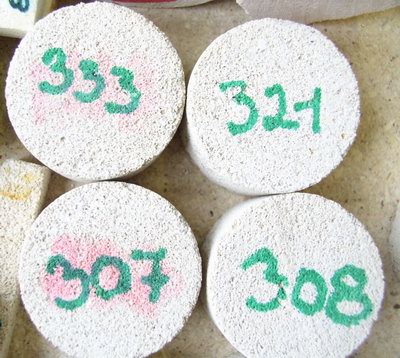 1. ábra. A vizsgált mészkő próbatestek (Studied limestone specimens - angol nyelvű ábraaláírás)TáblázatokA táblázatban a számok és a betűk lehetőleg olyanok legyenek, hogy a 12cm * 18 cm-es tükörméretben olvashatóak legyenek (9-es betűméretnél kisebb ne szereplejen benne). A táblázatok folyamatos számozással, szövegbeli hivatkozással készüljenek. A táblázatok felett a táblázat megnevezése az alábbi formátumban legyen elkészítve:1. táblázat. Mérési adatok (Test results - angol nyelvű táblázat fölé írás)Minta számaMegnevezéseNyomószilárdság (MPa)1vörös mészkő1102andezit145